De Vlaamse Regering keurde eind april 2022 het besluit van de Vlaamse Regering tot vaststelling van de outputvereisten en de toekenning van subsidies voor bijkomende kosten voor voorzieningen voor personen met een handicap in periodes van opflakkering van COVID-19  goed.  In dat besluit zijn aanpassingen van de outputgerelateerde subsidiëring van een aantal diensten en organisaties opgenomen. Het besluit beschrijft ook de financiële tegemoetkoming voor multidisciplinaire teams die door COVID-19 minder multidisciplinaire verslagen hebben afgeleverd. In deze infonota worden de aanpassingen van de outputnormen en financiële tegemoetkoming samengevat.     1.            Output van diensten rechtstreeks toegankelijke hulp (RTH)Voor de periode van 1 oktober 2021 tot en met 31 maart 2022 wordt het erkenningscijfer dat gebruikt wordt  om de output te toetsen, verminderd met 30 %. Eerder werd al beslist om voor de periode van 1 januari 2021 tot 30 juni 2021 dat cijfer te verminderen met 50 %. (Infonota INF/21/60) Voor 2021 betekent dat globaal gezien een vermindering met 32,5 %.Voorbeeld:●        Een RTH-dienst is erkend voor 100 punten.●        Voor 2021 zal de output getoetst worden aan 67,5 punten (erkenning verminderd met 32,5 %).●        Als de RTH-dienst voor 62,1 punten (92 % van 67,5) prestaties heeft geregistreerd,  kunnen 100 punten worden gesubsidieerd, afhankelijk van de personeelsinzet.De voorwaarde dat maximaal 20 punten minder gepresteerd mogen worden, is niet van toepassing voor 2021. Voor 2022 blijft het maximum van 20 punten wel van kracht.Voor globale individuele ondersteuning (GIO) worden geen afzonderlijke maatregelen genomen. Zoals vermeld in de vorige infonota (Infonota INF/21/60) werd voor de eerste jaarhelft het aantal te behalen personeelspunten verminderd met 50 %. Voor de periode van 1 oktober 2021 tot en met 31 maart 2022 wordt het erkenningscijfer dat gebruikt wordt om de output te toetsen, verminderd met 30 %. Voorbeeld:●        Een RTH-dienst is erkend voor 100 punten GIO.●        Voor 2021 zal de output getoetst worden aan 42,5 punten (erkenning verminderd met 57,5 %).●        Als de RTH-dienst voor 39,1 punten (92 % van 42,5) prestaties heeft geregistreerd,  kunnen 100 punten worden gesubsidieerd, afhankelijk van de personeelsinzet.De voorwaarde dat maximaal 20 punten minder gepresteerd mogen worden, is ook voor GIO niet van toepassing voor 2021. Voor 2022 blijft het maximum van 20 punten wel van kracht.Voor 2022 wordt het erkenningscijfer dat gebruikt wordt om de output te toetsen voor zowel reguliere RTH als GIO met 7,5 % verminderd, namelijk 30 % van de periode 1 januari 2022 tot 31 maart 2022.     2.            Output, begeleidingen en duur begeleidingen diensten ondersteuningsplan (DOP)Voor de periode van 1 oktober 2021 tot en met 31 maart 2022 wordt het aantal personeelspunten  dat overeenstemt met het aantal begeleidingen waarvoor de dienst erkend is, verminderd met 30 %. De output zal dus voor die periode getoetst worden aan dat verminderd aantal personeelspunten. Eerder werd al beslist om voor de periode van 1 januari 2021 tot 30 juni 2021 dat aantal te verminderen met 50 %. (Infonota INF/21/60) Voor 2021  betekent dat globaal gezien een vermindering met 32,5 % . Voorbeeld:●        Een DOP is erkend voor een aantal begeleidingen dat resulteert in 100 personeelspunten.●        Voor 2021 zal de output getoetst worden aan 67,5 punten (erkenning verminderd met 32,5%).●        Als de DOP voor 62,1 punten (92 % van 67,5) prestaties heeft geregistreerd,  kunnen 100 punten worden gesubsidieerd, afhankelijk van de personeelsinzet.De bepaling dat maximaal 20 personeelspunten minder mogen worden gepresteerd dan het aantal personeelspunten van de verlaagde outputnorm, blijft evenwel behouden.Het gemiddeld aantal begeleidingen per cliënt kan in de periode van 1 oktober 2021 tot en met 31 maart 2022 overschreden worden als er door COVID-19 meer begeleidingen noodzakelijk zijn.De maximale duur van de begeleidingen om een ondersteuningsplan voor de zorgvrager op te stellen kan, in de  periode van 1 oktober 2021 tot en met 31 maart 2022, 18 maanden bedragen.     3.            Organisaties voor vrijetijdszorg Voor de organisaties voor vrijetijdszorg wordt de periode van 1 oktober 2021 tot en met 31 maart 2022, beschouwd als een periode waar geen prestaties konden geleverd worden. Ook voor de periode van 1 januari 2021 tot 30 juni 2021, werd eerder al dezelfde beslissing genomen. Het minimaal aantal prestaties wordt proportioneel verminderd rekening houdend met beide vermelde periodes.     4.            Financiële tegemoetkoming multidisciplinaire teams (MDT’s)Het VAPH kent een bedrag van 1 miljoen euro als compenserende maatregelen toe aan de MDT’s die door periodes van heropflakkering van COVID-19  in het prestatiejaar 2021 (in vergelijking met het prestatiejaar 2019) minder multidisciplinaire verslagen hebben kunnen afleveren. Het bedrag van 1 miljoen euro wordt verdeeld onder de MDT’s die effectief inkomensverlies hebben geleden, volgens een verdeelsleutel conform de geleverde prestaties in 2019 en 2021. James Van CasterenAdministrateur-generaal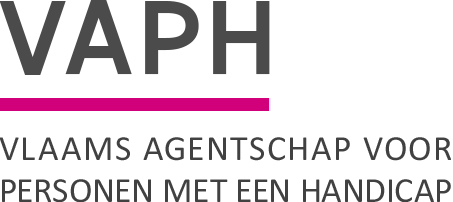 ZenithgebouwKoning Albert II-laan 37
1030 BRUSSELwww.vaph.beINFONOTAZenithgebouwKoning Albert II-laan 37
1030 BRUSSELwww.vaph.beAan: aanbieders van rechtstreeks toegankelijke hulp (RTH-diensten), diensten ondersteuningsplan (DOP), multidisciplinaire teams (MDT), multifunctionele centra (MFC), organisaties voor vrijetijdszorg, vergunde zorgaanbieders (VZA)ZenithgebouwKoning Albert II-laan 37
1030 BRUSSELwww.vaph.be13/06/2022ZenithgebouwKoning Albert II-laan 37
1030 BRUSSELwww.vaph.beINF/22/30ContactpersoonTeam financiering afrekeningenE-mailafrekeningen@vaph.beTelefoon02 249 33 55Bijlagen1Besluit van de Vlaamse Regering over de vermindering van de outputnormen en financiële tegemoetkoming MDT’s - updateBesluit van de Vlaamse Regering over de vermindering van de outputnormen en financiële tegemoetkoming MDT’s - update